NAMEKrakatoa  VolcanoSperm  WhalePICTURES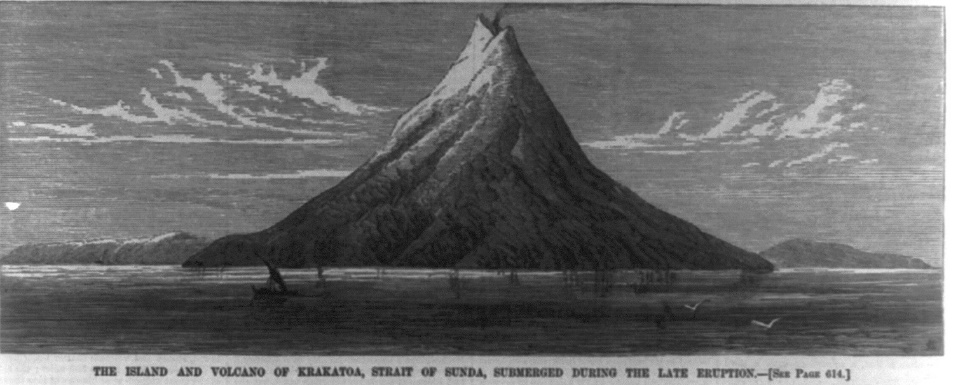 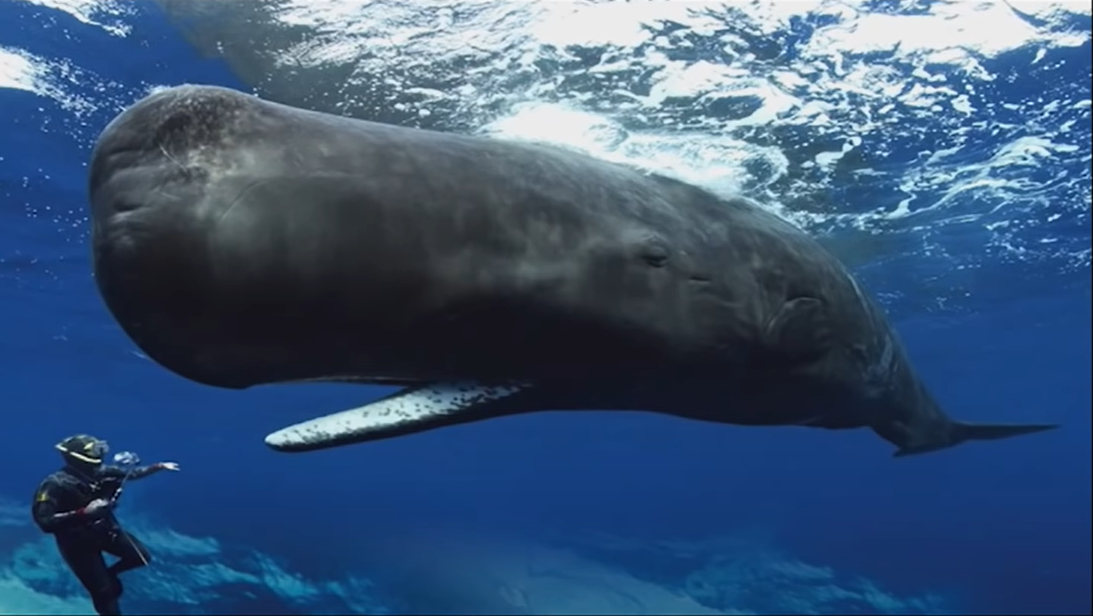 Names, Dates,           Uses and Facts______________________________________________________________________________________________________________________________________________________________________________________________________________________________________________________________________________________________________________________________________________________________________________________________________________________________________________________________________________________________________________________KEY  INFORMATION  ABOUT  THE SOUNDSHow loud/quiet?Who can hear it?_____________________________________________________________________________________________________________________________________________________________________________________________________________________________________________________________________________________________________________________________________________________________________________________________________________________________________________________________________________________________________________________________________________________________________________________________